تصویرمعرفی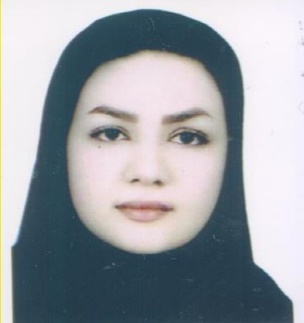 نام و نام خانوادگی: فاطمه کاظمیانتخصص: پرستاررتبه علمی: کارشناسمحل خدمت: بیمارستان استاد مطهریعنوان پست سازمانی: کارشناس آموزش بالینی شماره خط مستقیم: 54640501-071داخلی:  220پست الکترونیک:شرح وظایفشرح وظایف۱-تنظیم برنامه آموزشی و برنامه درمانگاه های اموزشی به صورت ماهیانه۲- تنظیم لیست اسامی دانشجویان و فرم نمرات عملی  جهت حضور و غیاب ماهیانه به اساتید بالینی۳- اخذ برنامه کشیک از دانشجویان و تایپ برنامه و ارسال آن به سوپروایزر، مسئولین بخش ها و واحد تغذیه۴- توزیع لاگ بوک به دانشجویان در ابتدای هر ماه و دریافت و چک آن در پایان هر ماه جهت نمره دهی.۵- هماهنگی جهت برگزاری مورنینگ ها و کنفرانس ها با اساتید و اعلام در گروه واتساپی به دانشجویان۶- مدیریت سالن های آموزشی و نظارت بر نظافت و سیستم ها۷- حضور در مورنینگ و ژورنال کلاب و حضور و غیاب دانشجویان و ارائه فرم مربوطه جهت تکمیل.۸- اخذ سوالات پایان بخش از اساتید، تایپ آن و ارسال آن به دانشگاه جهت برگزاری آزمون آنلاین۹- ارسال اسامی دانشجویان به مرکز آموزش مجازی جهت آزمون آنلاین computer base.۱۰- حضور در دانشگاه به عنوان مراقب جلسه امتحان.۱۱- تصحیح اوراق امتحان و ارسال نمرات به مدیر گروه جهت تایید و اعلام آن به دانشجویان.۱۲- ارسال لیست اسامی به مرکز آموزش مجازی جهت عضویت در سامانه نوید جهت مطالعه مباحث.۱۳- بارگذاری مباحث و فایل های آموزشی در سامانه نوید.۱۴- بارگذاری تکلیف در سامانه نوید.۱۵- ثبت نمرات دانشجویان در لیست نمره و ارسال به دانشگاه جهت ثبت در سامانه هم آوا.۱۶- ثبت مرخصی اساتید و ارسال به دانشگاه.۱۷- هماهنگی با اساتید جهت حضور در مورنینگ و کنفرانس ها.۱۸- همکاری با دانشکده جهت ارسال مستندات برای اعتبار بخشی دانشکده.۱۹- انجام امور اعتبار بخشی واحد EDO بیمارستان استاد مطهری.۲۰- اطلاع رسانی وبینارها ، نامه ها و جلسات به اساتید.۲۱- همکاری با واحد EDC و انجام پایش جهت ارزیابی اساتید بخش.۲۲- ثبت مرخصی دانشجویان.     ۲۳- ارزشیابی ماهیانه در روتیشن های گزرانده شده جهرم.۲۴- هماهنگی جهت برگزاری کارگاه های آموزشی و الزامی.۱-تنظیم برنامه آموزشی و برنامه درمانگاه های اموزشی به صورت ماهیانه۲- تنظیم لیست اسامی دانشجویان و فرم نمرات عملی  جهت حضور و غیاب ماهیانه به اساتید بالینی۳- اخذ برنامه کشیک از دانشجویان و تایپ برنامه و ارسال آن به سوپروایزر، مسئولین بخش ها و واحد تغذیه۴- توزیع لاگ بوک به دانشجویان در ابتدای هر ماه و دریافت و چک آن در پایان هر ماه جهت نمره دهی.۵- هماهنگی جهت برگزاری مورنینگ ها و کنفرانس ها با اساتید و اعلام در گروه واتساپی به دانشجویان۶- مدیریت سالن های آموزشی و نظارت بر نظافت و سیستم ها۷- حضور در مورنینگ و ژورنال کلاب و حضور و غیاب دانشجویان و ارائه فرم مربوطه جهت تکمیل.۸- اخذ سوالات پایان بخش از اساتید، تایپ آن و ارسال آن به دانشگاه جهت برگزاری آزمون آنلاین۹- ارسال اسامی دانشجویان به مرکز آموزش مجازی جهت آزمون آنلاین computer base.۱۰- حضور در دانشگاه به عنوان مراقب جلسه امتحان.۱۱- تصحیح اوراق امتحان و ارسال نمرات به مدیر گروه جهت تایید و اعلام آن به دانشجویان.۱۲- ارسال لیست اسامی به مرکز آموزش مجازی جهت عضویت در سامانه نوید جهت مطالعه مباحث.۱۳- بارگذاری مباحث و فایل های آموزشی در سامانه نوید.۱۴- بارگذاری تکلیف در سامانه نوید.۱۵- ثبت نمرات دانشجویان در لیست نمره و ارسال به دانشگاه جهت ثبت در سامانه هم آوا.۱۶- ثبت مرخصی اساتید و ارسال به دانشگاه.۱۷- هماهنگی با اساتید جهت حضور در مورنینگ و کنفرانس ها.۱۸- همکاری با دانشکده جهت ارسال مستندات برای اعتبار بخشی دانشکده.۱۹- انجام امور اعتبار بخشی واحد EDO بیمارستان استاد مطهری.۲۰- اطلاع رسانی وبینارها ، نامه ها و جلسات به اساتید.۲۱- همکاری با واحد EDC و انجام پایش جهت ارزیابی اساتید بخش.۲۲- ثبت مرخصی دانشجویان.     ۲۳- ارزشیابی ماهیانه در روتیشن های گزرانده شده جهرم.۲۴- هماهنگی جهت برگزاری کارگاه های آموزشی و الزامی.سوابق تحصیلی:  اخذ مدرک کارشناسی پرستاری سال ۱۳۹۵   سوابق اجرایی : کارشناس مرکز مهارتهای بالینی دانشکده پرستاری جهرم به مدت  ۳سال- عضو کمیته مرکز مهارتهای بالینی دانشکده پرستاری به مدت ۲سالسوابق تحصیلی:  اخذ مدرک کارشناسی پرستاری سال ۱۳۹۵   سوابق اجرایی : کارشناس مرکز مهارتهای بالینی دانشکده پرستاری جهرم به مدت  ۳سال- عضو کمیته مرکز مهارتهای بالینی دانشکده پرستاری به مدت ۲سال